Департамент образования Ярославской области 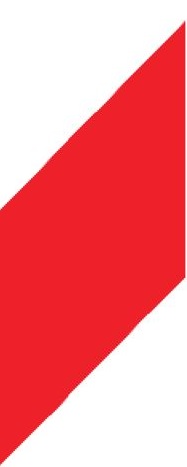 Отдел образования и воспитания Администрации Борисоглебского МРМОУ Березниковская ООШТехническая направленностьДополнительнаяобщеобразовательная общеразвивающая программа«Компьютерная графика и дизайн»Составитель:                                  Учитель технологии предмет___Коршунова Ю.Д. Ф.И.ОД.Березники2023 - 2024 учебный годПояснительная запискаНаправленность программы: техническая.Актуальность создания программы обусловлена тем, что в условиях начавшегося массового внедрения вычислительной техники, знания, умения и навыки, составляющие "компьютерную грамотность",  приобретают характер сверхнеобходимых. Представители многих профессий уже долгое время пользуются компьютером. Данная программа является благоприятным средством для формирования инструментальных личностных ресурсов, для формирования метапредметных образовательных результатов: освоение способов деятельности, применимых как в рамках образовательного процесса, так и в реальных жизненных ситуациях.«Компьютерная графика и дизайн» обуславливается именно компетентностным подходом, который даѐт возможность учащимся средствами компьютерной графики решать сложные, в том числе и неалгоритмические задачи, реализованные на разных уровнях: от простейшего до углублѐнного. Обучение по данной программе позволяет учащимся раскрыть свои творческие способности, повысить уже имеющиеся знания о работе с компьютером, воспитать в себе творческую и разностороннюю натуру, расширить кругозор. Содержание программы включает актуальные в современное время направления, такие как графический дизайн, комикс, мультипликация. Мир компьютера откроется для них с новой творческой стороны, насыщенной актуальными и интересными возможностями, а не только виртуальными агрессивными играми. На занятиях можно  научиться использовать компьютер для достижения целей в области искусства и фотографии, решать задачи различной направленности. Это способствует формированию информационной компетенции, профессиональной ориентации, дальнейшего образования в области компьютерных технологий, развитию креативного и творческого мышления. Программа построена так, чтобы не препятствовать проявлению инициативы в личных творческих идеях, способствует профессиональному росту и желанию экспериментировать и самостоятельно совершенствоваться.Педагогическая целесообразность программы заключается в том, что она дополняет представления учащихся о графических объектах, изучаемых на уроках информатики, и расширяет возможности при работе с изображениями с помощью профессиональных графических редакторов.Цель и задачи программыЦель данной программы: реализация интересов в области информационно-коммуникационных технологий через воплощение собственных творческих замыслов посредством художественного творчества и архитектурно-интерьерного дизайна.ЗадачиОбучающие:-формировать умения владеть компьютером и компьютерными программами;-формировать умение поиска информации в интернет ресурсах;- формировать умение создавать презентации в программе PowerPoint;-формировать умения и навыки графической работы в программах CorelDraw , Photoshop ;-формировать знания об основах дизайнерского искусства;-формировать умение и навыки  редактирования фотографий;-обучить приемам создания дизайна визиток, эмблем, баннеров, календарей.Развивающие:-развивать воображение;-совершенствовать художественные умения и навыки;-развивать навыки активной  самостоятельной деятельности;-формировать культуру  здорового и безопасного образа жизни, а также на организацию    свободного времени.Воспитательные:-воспитывать у учащихся чувство взаимопомощи, умение выслушать друг друга;-формировать целеустремленность и потребность в самоопределении;- формировать  и развивать творческие способности учащихся;-удовлетворять индивидуальные потребности в интеллектуальном, нравственном и физическом совершенствовании.Отличительная особенность: при изучении данной программы одной из задач является формирование навыков графической работы (моделирования), которые, несомненно, могут быть использованы на уроках изобразительного искусства. Таким образом, происходит взаимосвязь с общим образованием.Срок реализации программыСрок реализации программы - 3 года.Формы проведения занятийСловесные: беседа, рассказ, объяснение, обсуждениеНаглядные: демонстрация, показ мультимедийные презентации; демонстрация пособий.    Практические: выполнение практических заданий и упражнений.Игровые: игровые занятия на развитие творческого воображения, подведение итогов, досуговые игры. Исследовательские: воспитанники подготавливаются к занятию наравне с педагогом, изучают тему, подбирают подходящий материал.Формы организации занятий:Фронтальная  КоллективнаяРежим занятий детей в организациях дополнительного образованияДанная программа предназначена для учащихся в возрасте от 11 до 15 лет, независимо от пола, имеющими заявление о приеме в объединение.Планируемые результаты освоения программыЛичностные результаты:- умение работать в коллективе, помогать друг другу и быть внимательным по отношению к сверстникам;- мотивация в дальнейшем расширять и углублять свои познания в этой области;- нацеленность на творческую работу;- трудолюбие, внимание, целеустремлённость, художественный вкус, интерес к этой области деятельности, которая в дальнейшем может стать профессией.Метапредметныерезультаты:-творческое воображение, гибкость мышления;-развитие эстетического вкуса; умение оценивать эстетические достоинства произведений искусства;-  умения самостоятельно ставить перед собой задачи и находить решение;- умение организовывать своё свободное время спользой для себя и окружающих.Предметные результаты:- знание составляющих компьютера и умение работать в компьютерных программах;- умение работать с браузерами и поисковыми программами;- владение умением создавать презентации в программе PowerPoint на различные темы;- знание основ дизайнерского искусства;-умение работать на компьютере в программахPaint, MSWord, CorelDraw, Photoshop, владение которыми будет необходимо ему в дальнейшей жизни; -умение создавать на компьютере рисунки, анимацию, визитки, баннеры презентации, работать с текстом;- умение редактировать фотографии в фоторедакторах.Формам и контроля являются: педагогическое наблюдение, выполнение практических заданий педагога, анализ на каждом занятии педагогом и обучающимися качества выполнения работ и приобретенных навыков общения, устный и письменный опрос, выполнение тестовых заданий, зачет, контрольная работа, конкурс, концерт, соревнование, презентация проектов, анализ участия коллектива и каждого обучающегося в мероприятиях.Формы фиксации результатов:Информационная карта «Самоанализ освоения программы»;Информационная карта «Уровень освоения программы»;Карта учета достижений учащихся Анкета для учащихся и родителей «Отношение родительской общественности к качеству образовательных услуг и степень удовлетворенности образовательным процессом в объединении»;Анкета для учащихся «Изучение интереса к занятиям у учащихся объединения»;Бланки тестовых заданий по темам программы;Фотографии участия коллектива в соревнованиях, конкурсах, акциях.Данная программа призвана способствовать развитию пространственного мышления учащихся с различными способностями и особенностями личности, творческой самореализации ребёнка, формированию потребности в самостоятельном получении новых знаний и осознанному выбору учащимися будущей профессии.Обучение по данной программе подразумевает индивидуальный подход к каждому ребенку с учетом возрастных особенностей, способностей и интересов. Занятия построены с учетом принципов доступности, последовательности и системности в освоении программы. Содержание программы направлено на создание условий для развития личности обучающегося, обеспечение эмоционального благополучия подростков, на интеллектуальное и духовное развитие его потенциала, нравственное воспитание обучающегося, развитие эстетического вкуса, инициативы и творческих способностей, развитие мотивации личности к познанию и творчеству, на овладение знаниями и навыками в области информационных технологий и компьютерного дизайна.Для активизации деятельности детей используются такие формы обучения, как беседа; разъяснение, практическое занятие, тестирование, интегрированное занятие, самостоятельная работа. Приоритетными методами её организации служат практические, творческие работы. Все виды практической деятельности в программе направлены на освоение компьютерных программ: «PowerPoint»; AdobePhotoshop, AdobeIllustrator идр. и различных технологий работы для создания оригинальных игр, анимации и презентаций.Занятия строятся соответственно возрастным особенностям способностей и интересов каждого. Каждое занятие включает в себя теоретическую и практическую части, но доминирующей является практическая работа. Так как программа ориентирована на большой объем практических работ с использованием персонального компьютера по всем темам, занятия включают здоровье сберегающие технологии: организационные моменты, проветривания помещения, перерывы, во время которых выполняются упражнения для глаз и физические упражнения для профилактики общего утомления.Формы подведения итогов дополнительной  образовательнойпрограммыОценка эффективности усвоения программы обучающимися 1-го года обученияпроводится в виде итогового задания по созданию эмблемы школы, которую обучающиеся выставляют на школьную выставку.Для обучающихся 2–го года обученияконтрольным моментом проверки полученных знаний служит создание фотомонтажа на свободную тему. После этого все фотоработы выставляются на школьной выставке.Для обучающихся 3–го года обученияосновным показателем усвоения программы является: создание картин, художественных образов в программе Photoshopcs2.Такие формы подведения итогов позволяют обучающимся увидеть свой творческий рост, значимость их творческой деятельности.2. Учебно-тематический план 1-го года обученияУчебно-тематический план 2-го года обученияУчебно-тематический план 3-го года обучения3.Содержание программы 1 года обучения1.Введение в компьютерную графику.Теория: Техника безопасности при работе на компьютере. Понятие компьютерной графики. Принципы создания. История развития. Среда применения.Обзор графических редакторов, различия. Описание принципа создания векторной и растровой графики. В каком случае лучше использовать ту или иную графику.2. CorelDraw. Знакомство с рабочим пространством.Теория: Термины, которые используются при работе с программой. Описание инструментов, которые используются в CorelDraw.  Объяснение настройки рабочего пространства.Практика: индивидуальная настройка рабочего пространства.3.Основные операции в CorelDraw.Теория: Возможные варианты открытия и создания нового документа. Отмена, возврат и повтор действий.Практика: редактирование документа с помощью функций отмены, возврата и повтора.Применение функции масштаба, прокрутки и панорамирования.Работа  с   отдельными  частями  документа с использованием функции масштаба.4.Рисование фигур.Теория: Объяснение способов рисования прямоугольников, квадратов. Объяснение способов создания эллипсов, окружностей, дуг и секторов.Практика: создание рисунков из	прямоугольников и квадратов.Создание рисунков из окружностей и эллипсов. Создание многоугольников и звезд различными способами.Создание различных звезд в окружностях. Рисование спиралей, стандартных фигур и создание фигур с функцией распознания.Создание рисунков  на свободную тему, используя навыки полученные из данного раздела.Итоговая работа по разделу: рисование флагов различных стран с использованием инструментов описанных в данном разделе.5.Работа с цветом.Теория:  Описание видов цветовых палитр используемых в программе CorelDraw. Правила работы с цветом.Практика: Заливка фигур	созданных в программе с использованием различных палитр.Итоговая работа по разделу: создание цветных флагов.6.Работа с линиями, абрисами и мазками кисти.Теория:  Использование линий свободной формы, кривой Безье, создание кривой через три точки. Понятие абриса его свойства и настройка. Применение инструмента распыления и настройка его свойств. Соединительные и размерные линии.Практика: Создание элемента развивающегося флага. Каллиграфическое рисование с использованием инструмента «художественное оформление». Настройка свойств.Создание каллиграфических заглавных букв своего имени.Работа с абрисом. Работа с кистями и настройка их свойства.Написание букв с использованием художественного оформления.Создание картины с использованием различных распылителей.Создание простейшего чертежа с использованием размерных линий.Итоговая работа по разделу: создание чертежа собственной квартиры с использованием размерных линий.7.Работа с объектам Теория:  Выделение   и  преобразование  объектов. Копирование,  дублирование, удаление объектов. Создание объектов на основе замкнутых областей.Выравнивание и распределение объектов. Привязка объектов. Динамические направляющие. Порядок объектов и его изменение.Группировка объектов. Объединение объектов.Практика: на применение навыков работы с объектами.Итоговая работа по разделу: создание макета кроссворда.8. Залив объектов.Теория: Различные способы заливки объектов. Применение однородной заливки, градиентной, текстурной, заливка узором.Практика: на применение навыков различных заливок. Итоговая работа по разделу: создание фона для школьного сайта.9. Применение трехмерных эффектов для объектов.Теория: Создание контура, перспективы и скоса. Их свойства. Практика: создание объемных фигур. Применение тени к объекту.Создание тени у квадрата. Создание перетекания объекта и применение прозрачности.Преобразование одной фигуры в другую с исчезновением.Итоговая работа по разделу: создание объекта с применением полученных навыков поданному разделу.10.Работа с текстом.Теория: Правила работы с текстом. Расположение текста вдоль намеченного пути (прямой и изогнутой линий). Создание текста внутри объекта и снаружи. Вставка рисунка внутрь текста.Практика: написание текста задания к кроссворду.Создание изогнутого текста.Создание текста внутри фигур.Итоговая работа по разделу: создание поздравительной открытки с использованием фонового рисунка и изогнутого текста.11.Работа с таблицами.Теория: Создание таблиц. Форматирование ячеек. Различия создания таблиц в графических редакторах и текстовых.Практика: по созданию таблиц данных.12.Работа с шаблонами.Теория: Использование шаблонов визиток входящих в поставку CorelDraw. Практика: Поиск шаблонов в сети Интернет. Редактирование шаблонов.13.Основы печати.Теория: Правила настройки документа перед печатью. Свойства принтера. Предварительный просмотр документа.Практика: двухсторонняя печать поздравительной открытки.14.Импорт и экспорт файлов.Теория:  Импортирование файлов и экспорт в другие форматы.Практика: Импортирование файлов и экспорт в другие форматы.15.Итоговое задание.Практика:  Создание эмблемы школы с применением всех навыков полученных в ходе изучения данной программы.Содержание программы 2 года обученияЗнакомство с рабочим пространством CorelPHOTO –PAINTТеория: Окна и панели рабочего пространства программы. Свойства   способы настройки.Практика: настройка рабочего пространства и инструментов. Сравнение цветовых палитр в CorelDraw и CorelPHOTO – PAIN. Создание простых изображений	и способы их заливки.   Работа с изображениями в  CorelPHOTO –PAINT.Теория: Различные способы открытия изображений импорт изображений из других форматов. Отображение изображений и просмотр информации о них.Практика: Открытие и импорт предложенных изображений и запись полученных сведений о них.Сохранениеизображений.Теория: Возможности сохранения изображений и экспорт его в другие форматы. Целесообразность.Практика: Перевод	изображений в другие	графические форматы.Обрезка и изменениеориентации.Теория: Методы  обрезки  изображений.Практика: Простая образка фотографии. Выпрямление изображения.Выпрямление сканированного изображения. Поворот изображения под определенным углом.Работа сцветом.Теория: Выбор цветов из изображения. Выбор цвета с помощью области управления цветом. Цветовые  режимы, применяемые в CorelPHOTO  – PAINT. Изменение цветового режимаизображения.Практика: Создание фонового	рисунка с использованием готовогоизображения.применение цветовых режимов. Режим индексированных цветов для изображений GIF.Редактирование фотографии с использованием цветовых режимов RGB, CMYC иLab.Настройка цвета итона.Теория: Использование лаборатории по корректировки изображения. Данная лаборатория позволяет быстро исправить цвет и тон большинства фотографий.Практика: Использование  лаборатории по корректировки изображения для исправленияфотографий.Использование фильтров повышения резкости, изменения шумов. Улучшение качества изображения с использованием данных фильтров.Использование цветовой кривой для редактирования отдельных цветовых каналов изображения. Использование гистограмм.Улучшение качества изображения с использованием цветовой кривой.Итоговая работа по разделу: улучшение качества различных фотографий с применением всех навыков полученных при изучении данного раздела.Изменение размеров и разрешенияизображений.Теория: Объяснение разницы изменения размеров и разрешения изображений. Практика: Изменение разрешения изображений для отправки  по электронной почте и размещения на сайтешколы.Выделениеизображений.Теория: Прямоугольное выделение, выделение эллиптической формы и свободной формы.Практика: выделение частей изображения с применением данных инструментов.Выделение частей изображения с применением инструментов лассо, магнитное выделение и волшебнойпалочки.Выделение частей изображения с применением данных инструментов.Использование лаборатории вырезов. Получение частей изображения с использованием лаборатории.Итоговая работа по разделу:	соединение	двух частей изображений полученных в результатевыреза.Ретуширование.Теория: Удаление эффекта «красных глаз». Удаление пылинок и царапин. Клонирование областей изображения. Ретуширование. Повышение резкости изображения. Удаление областей изображения.Практические работы по применению данных функций.Итоговая работа по разделу: редактирование фотографии плохого качества с применением всех навыков полученных в данном разделе.Применение специальныхэффектов.Теория: Использование трехмерных эффектов таких, как эффект рельефа, цилиндр, стекло, загиб края, сфера, перспектива. Использование художественных мазков (уголь, цветной карандаш, акварель, кубизм, импрессионизм, перо и чернила).Использование  творческих эффектов: ткань, крафт-бумага, стеклянный блок, мозаика, вихрь, погода и.т.д.Практика: Применение данных эффектов к различным фотографиям (творческоезадание)11. Создание  изображений  для Интернета. Редактирование фотографий для школьного сайта.Теория: Объяснение создания изображений для Интернета.Практика: Редактирование фотографий.12. Итоговаяработа.Теория:  Отборка фотографий для фотоколлажей.Практика: Создание коллажа из фотографий с применением всех полученных знаний курса. (на выбор учащегося)Содержание программы 3года обученияЗнакомство с интерфейсом программыPhotoshop.Теория: Сравнение интерфейсов двух программ CorelDraw и Photoshop. Горячие клавиши, их применение.Практика: Применение навыков работы в программе с использованием клавиш быстрого перехода.	Основы работы вPhotoshop.Теория:  Понятие пикселя. Преимущества  и недостатки. Применение новых навыков (работа сослоями).Практика: Создание рисунка с использованием нескольких слоев. Отработка навыков работы со слоями.	Выделение фрагментов и работа сними.Теория: Основы  выделения  областейизображенийв Photoshopсприменением навыков полученных при изучении программыCorelDraw.Практика: Применение различных способоввыделения применяемых к одномуизображению. Операции над областями выделения. Удаление, клонирование, ретуширование, маскирование областейвыделения. Использование привязки объектов и направляющих линий для создания симметричного рисунка. Рисунок бабочки.Работа сцветом.Теория: Сравнение цветовых палитр CorelDraw и Photoshop.Практика: Создание фона в CorelDraw и Photoshop. Коррекция цветов изображения с использованием фильтров Photoshop. .Корректировка цветов фотографии.Ретушь.Теория: Кадрирование изображений. Исправление неверной экспозиции. Увеличение резкостиизображения.Практические работы по исправлению фотографий с плохим качеством.Цветовой макияж.Изменение цвета волос, глаз губ. Художественное оформление фотографии.Изменение прически, разреза глаз.Фотомонтаж.Теория: Создание картины звездного неба. Работа со слоями. Практика: Создание фантастического космоса. Создание фантастического коллажа с использованием фонового рисунка космоса ипортрета.Создание рамки под портрет «Дикий Запад» с использованием фильтров и применение навыков для последующих работ. Создание «Огненного текста». Создание баннера, как итоговая работа.Теория: Правила создания баннера. Выбор темы.Итоговая работа: Создание рекламного баннера к фильму.4. Методическое обеспечениеДанная программа призвана способствовать развитию пространственного мышления учащихся с различными способностями и особенностями личности, творческой самореализации ребёнка, формированию потребности в самостоятельном получении новых знаний и осознанному выбору учащимися будущей профессии.Обучение по данной программе подразумевает индивидуальный подход к каждому ребенку с учетом возрастных особенностей, способностей и интересов. Занятия построены с учетом принципов доступности, последовательности и системности в освоении программы. Содержание программы направлено на создание условий для развития личности обучающегося, обеспечение эмоционального благополучия подростков, на интеллектуальное и духовное развитие его потенциала, нравственное воспитание обучающегося, развитие эстетического вкуса, инициативы и творческих способностей, развитие мотивации личности к познанию и творчеству, на овладение знаниями и навыками в области информационных технологий и компьютерного дизайна.Для активизации деятельности детей используются такие формы обучения, как беседа; разъяснение, практическое занятие, тестирование, интегрированное занятие, самостоятельная работа. Приоритетными методами её организации служат практические, творческие работы. Все виды практической деятельности в программе направлены на освоение компьютерных программ: «PowerPoint»; AdobePhotoshop, AdobeIllustrator идр. и различных технологий работы для создания оригинальных игр, анимации и презентаций.Занятия строятся соответственно возрастным особенностям способностей и интересов каждого. Каждое занятие включает в себя теоретическую и практическую части, но доминирующей является практическая работа. Так как программа ориентирована на большой объем практических работ с использованием персонального компьютера по всем темам, занятия включают здоровье сберегающие технологии: организационные моменты, проветривания помещения, перерывы, во время которых выполняются упражнения для глаз и физические упражнения для профилактики общего утомления.Методические материалыЗанятия проходят в компьютерных кабинетах. Материально – техническое оснащение программы     1. Просторный светлый кабинет, оснащенный по всем требованиям безопасности и           охраны труда.    2. Столы.    3. Стулья.    4. Компьютеры для возможности индивидуальной работы каждого ученика, с установленными на них лицензионными программами: Windows 8, MSOffiсe, Paint, ПакетAdobe, Corel Draw, Photoshop и др.5. Цветной и черно-белый принтер.   6. Сканер.   7. Фотоаппарат.   8. Интерактивная доска.   9. Наглядный материал:образцы работ в электронном виде (презентаций, игр, анимацией, гифов и др.) по каждой теме изучаемой программы.подборки фотографий, рисунков, текстов в электронном виде к каждой теме.Формы подведения итогов дополнительной  образовательнойпрограммыОценка эффективности усвоения программы обучающимися 1-го года обученияпроводится в виде итогового задания по созданию эмблемы школы, которую обучающиеся выставляют на школьную выставку.Для обучающихся 2–го года обученияконтрольным моментом проверки полученных знаний служит создание фотомонтажа на свободную тему. После этого все фотоработы выставляются на школьной выставке.Для обучающихся 3–го года обученияосновным показателем усвоения программы является: создание картин, художественных образов в программе Photoshopcs2.Такие формы подведения итогов позволяют обучающимся увидеть свой творческий рост, значимость их творческой деятельности.Оценочные и методические материалыОценочные материалыДля отслеживания результативности образовательной деятельности по программе проводятся: входной, текущий, промежуточный и итоговый контроль. Входной контроль- оценка стартового уровня образовательных возможностей учащихся при поступлении в объединение или осваивающих программу 2-го и последующих лет обучения, ранее не занимающихся по данной дополнительной общеобразовательной общеразвивающей программе. Проводится в сентябре. Во время проведения входной диагностики педагог заполняет Информационную карту «Определение уровня знаний и умений  учащихся», пользуясь следующей шкалой:Текущий контроль- оценка уровня и качества освоения тем/разделов программы и личностных качеств учащихся; осуществляется на занятиях в течение всего учебного года.Промежуточный контроль- оценка уровня и качества освоения учащимися дополнительной общеобразовательной общеразвивающей программы по итогам изучения раздела, темы или в конце определенного периода обучения/учебного года (при сроке реализации программы более одного года).Итоговый контроль- оценка уровня и качества освоения учащимися дополнительной общеобразовательной  общеразвивающей программы по завершению учебного года или всего периода обучения по программе.Диагностика уровня личностного развития учащихся проводится по следующим параметрам: культура речи, умение слушать, умение выделить главное, умение планировать, умение ставить задачи, самоконтроль, воля, выдержка, самооценка, мотивация, социальная адаптация. Итоги диагностики педагог заносит в информационную карту «Определение уровня развития личностных качеств учащихся», используя следующую шкалу:Список  использованной литературыБруднов, А.К. От внешкольной работы к дополнительному образованию детей. практическое пособие/ А.К. Бруднов – М.:ВЛАДОС, 2015. Corel Corporation. Справочник по CorelDRAW X3. РусскийHELP.Комолова Н.В.Тайц А.А.Тайц А.М. Самоучитель по CoreldrawX3. . самоучитель/ БХВ-Петербург,2016Кудрявцев А.И. Самоучитель по CorelDRAWX3.Самоучитель/ М.:2016.Эйнджел Э. Интерактивная компьютерная графика. Вводный курс на базе. Второе издание. М., Сп-б, Киев, Издательский Дом «Вильямс», 2016;Роджерс Д., Адамс Дж. Математические основы машинной графики. М., Мир,2015;Е. В. Шишкин, А. В. Боресков «Компьютерная графика:     полигональные модели», М., Диалог-МИФИ,2014.Corel Corporation.  Справочникпо CorelDRAW X3.  РусскийHELP.Комолова Н.В.Тайц А.А.Тайц А.М. Самоучитель по CoreldrawX3. самоучитель/ БХВ-Петербург,2016. Яна Грищева Основы работы с векторной иллюстрацией в CorelDraw,  Обучающий видеокурс, 2016.А.Карпин  Фотография для начинающих Издательство: Самиздат,2012Михаил Ратман (перевод.) AdobePhotoshop.Официальный учебный курс, 2014AdobePhotoshopCS6. Официальный учебный курс , Эксмо,2013Тозик В.Т., Корпан Л.М.  Компьютерная графика и дизайн,Академия,  2015С.С. Топорков Креативный самоучитель работы в Photoshop, ДМК Пресс,2015.Интернет ресурсыhttps://infogra.ru/lessons/10-urokov-po-powerpointhttp://www.studmed.ru/docs/document36811?view=1http://mirznanii.com/a/288677/metodicheskie-rekomendatsii-dlya-pedagogov-sistemy-dopolnitelnogo-obrazovaniya-detey-k-dopolnitelnoyhttp://fotoredaktor.org/books/entsiklopediya-tsifrovoj-fotografii.html#more-69http://homestudio.su/tutorial.phpСписок рекомендуемой литературы для учащихсяМакарова В.В. Подарки своими руками с CorelDRAW иPhotoshop.Пташинский В.С. Самоучитель работы CorelDRAWX4:Векторнаяграфика.Климчик Л., Мельник А. Самоучитель: ОсновыCorelDraw12:Использовать среду CorelDraw; Рисовать всевозможные линии иформы; Создавать текстовые надписи; Применять различные видызаливок; Работать с интерактивными эффектами идр.Делла-Росса, Р.Г. и др. Adobe Photoshop CS2 дляхудожников.2016.Горлач, А.; Тимаков, А. AdobePhotoshopCS2. Официальный учебныйкурс (+ CD-ROM).2014.Агапова, И.В. AdobePhotoshopCS3. Чудеса ретуши.2014.Приложение 1Календарно - тематическое планирование 1-го года обучения  Календарно- тематическое планирование 2-го года обученияКалендарно- тематическое планирование 3-го года обученияУТВЕРЖДЕНОДиректор________________________ Козлов И.А.Приказ № 84/1 от 31.08.2023г Нормативный срок изучения предмета: 3 годаВозраст : 11-15 летГод обученияОбщее количество часовКоличество часов в неделю1 7222 14443 1444N п/пНаправленность объединенияЧисло занятий в неделюЧисло и продолжительность занятий в день1.Техническая2-32 по 45 мин;№ п/пНазвание разделаКоличество часовКоличество часовКоличество часовФорма контроля№ п/пНазвание разделавсеготеорияпрактикаФорма контроля1Введение в компьютерную графику.22 Входной2CorelDraw. Знакомство с рабочим пространством.312Входной,текущий3Основные операции вCorelDraw.413Входной,текущий4Рисование фигур.725Текущий,промежуточный5Работа с цветом.313Текущий,промежуточный6Работа с линиями, абрисами и мазками кисти.725Входной,текущий7Работа с объектами.1028Входной,текущий8Заливка объектов716Текущий,промежуточный9Трехмерные эффекты для объектов   725Текущий,промежуточный10Работа с текстом.    615Входной,текущий11Работа с таблицами.312Входной,текущий12Работа с шаблонами.211Входной,текущий13Основы печати.211Входной,текущий14Импорт и экспорт файлов.211Входной,текущий15Итоговое  задание716ИтоговыйИтого:  7 22052№ п/пНазвание разделаКоличество часовКоличество часовКоличество часовФорма контроля№ п/пНазвание разделавсеготеорияпрак- тикаФорма контроля1Знакомство с рабочим пространством Corel PHOTO – PAINT18612Входной2Работа с изображениями в Corel PHOTO – PAINT.18414Текущий,промежуточный3Сохранение и закрытие.624Входной,текущий4Обрезка и изменение ориентации.1468Входной,текущий5Работа с цветом.1046Входной,текущий6Настройка цвета и тона.624Текущий,промежуточный7Изменение размеров и разрешения изображений.624Входной,текущий8Выделение изображений.1028Текущий,промежуточный9Ретуширование.20812Текущий,промежуточный10Применение специальных эффектов.20812Текущий,промежуточный11Создание изображений для Интернета.     624Текущий,промежуточный12Итоговая работа.10-10ИтоговыйИтого:144     4698№ п/пНазвание разделов и темКоличество часовКоличество часовКоличество часовФорма контроля№ п/пНазвание разделов и темвсеготеорияпрактФорма контроля1Знакомство с интерфейсом программы Photoshop1082Входной2Основы работы в Photoshop1046Входной,текущий3Выделение фрагментов и работа с ними.26620Текущий,промежуточный4Работа с цветом1468Текущий,промежуточный5Ретушь421032Текущий,промежуточный6Фотомонтаж22517Текущий,промежуточный7Создание баннера, как итоговая работа.20218ИтоговыйИтого:14441103№Раздел или темаФормы занятийПриемы и методы организации образовательного процессаДидактическийматериалТехническое оснащение занятияФормыподведенияитогов1ВведениеИндивидуально- групповая, практическое, демонстрация, лекция, беседа, инструктажОбъяснительно- иллюстративный, практический.Инструкции по технике безопасности. Презентация «Правила поведения. Презентация «Виды компьютерной графики». Сайт ПДОКомпьютерный кабинет с учебными столами для теоретического обучения; доступ в Интернет, проектор, доска маркерная, маркеры; тетради, ручки.Опрос2Графический редактор CorelDRAWИндивидуально- групповая, практическое, демонстрация, мини-лекция, беседаОбъяснительно- иллюстративный, самооценка, выполнение практических заданий.Карточки с заданиями; демонстрационные программы, лекции «Графический редактор векторной графики CorelDRAW». Сайт ПДО Презентация «CorelDRAW».Компьютерный кабинет с установленным редактором CorelDRAW, с учебными столами для теоретического обучения доступ в Интернет, доска маркерная, маркеры; тетради, ручки.Опрос, анализ, мини- проект3Графический редактор PhotoshopИндивидуально- групповая, практическое, демонстрация, лекция, беседаОбъяснительно- иллюстративный, самооценка, выполнение практических заданий.Карточки с заданиями; демонстрационные программы, лекции «Графический редактор растровой графики Photoshop». Сайт ПДО Презентация «Adobe Photoshop».Компьютерный кабинет с установленным редактором Photoshop, с учебными столами для теоретического обучения доступ в Интернет, доска маркерная, маркеры; тетради, ручкиОпрос, обсуждения, мини-проект4Композиция в дизайнеИндивидуально- групповая, практическое, демонстрация, лекция, мини- конкурсОбъяснительно- иллюстративный, самооценка, выполнение практических заданий, частично- поисковый.Карточки с заданиями; демонстрационные программы, лекции «Композиция в дизайне». Сайт ПДО Презентация «Виды композиции».Компьютерный кабинет с установленными редакторами CorelDRAW и Adobe Photoshop, с учебными столами для теоретического обучения доступ в Интернет, доска маркерная, маркеры; тетради, ручки.Опрос,обсуждение мини– проектаОценка параметровОценка параметровУровень по сумме балловУровень по сумме балловначальный уровень1 балл5-9 балловначальный уровеньсредний уровень2 балла10-14 балловсредний уровеньвысокий уровень3 балла15-18 балловвысокий уровеньОценка параметровОценка параметровУровень Уровень начальный уровень1 балл11-16 балловначальный уровеньсредний уровень2 балла17-27 балловсредний уровеньвысокий уровень3 балла28-33 баллавысокий уровень№п/пТемаСодержаниеКол-во часовФорма контроля1.Введение в компьютерную графику.Введение в компьютерную графику.21.1Введение. Применение компьютерной графики.Теория:Техника безопасности при работе на компьютере (приложение 1). Принципы создания. История развития. Среда применения.Обзор графических редакторов, различия. Описание принципа создания векторной и растровой графики. В каком случае лучше использовать ту или иную графику.1входной1.2Графические редакторы. Векторная и растроваяТеория:Понятие компьютерной графики. Принципы создания. История развития. Среда применения.Обзор графических редакторов, различия. Описание принципа создания векторной и растровой графики. В каком случае лучше использовать ту или иную графику.1текущий2.CorelDraw. Знакомство с рабочим пространством.CorelDraw. Знакомство с рабочим пространством.32.1Термины использующиеся в CorelDrawТеория: Термины, которые используются при работе с программой..Практика:индивидуальная настройка рабочего пространства.1текущий2.2Инструменты рабочего пространства.Теория:Описание инструментов, которые используются в CorelDraw.  Практика:индивидуальная настройка рабочего пространства.1текущий2.3Настройка рабочего пространства.Теория: Объяснение настройки рабочего пространстваПрактика:индивидуальная настройка рабочего пространства.1текущий3Основные операции вCorelDraw.Основные операции вCorelDraw.43.1Создание и открытие документа. Теория:Возможные варианты открытия и создания нового документа. Практика:Создание новых документов.1текущий3.2Отмена, возврат и повтор действий. Теория:Отмена, возврат и повтор действий.Практика:редактирование документа с помощью функций отмены, возврата и повтора.1текущий3.3Масштабирование, панорамирование и прокруткаТеория:Применение функции масштаба, прокрутки и панорамирования.Практика:Работа  с   отдельными  частями  документа с использованием функции масштаба1текущий3.4Сохранение документов.Теория:Возможные варианты сохранения документаПрактика:Сохранение документов на рабочий стол и в папку Документы.1текущий4Рисование фигур.Рисование фигур.74.1Рисование прямоугольников и квадратов.Теория:Объяснение способов рисования прямоугольников, квадратов. Практика: Создание рисунков из прямоугольников и квадратов.1текущий4.2Рисование эллипсов, окружностей, дуг и секторов.Теория:Объяснение способов создания эллипсов, окружностей, дуг и секторов.Практика:Создание рисунков из окружностей и эллипсов.1текущий4.3Рисование многоугольников и звезд.Теория:Объяснение способов создания многоугольников и звёздПрактика:Создание многоугольников и звезд различными способами.1текущий4.4Рисование спиралейТеория:Объяснение способов рисования  спиралей.Практика:Рисование спиралей, стандартных фигур и создание фигур с функцией распознания.1текущий4.5Рисование стандартных фигур.Теория:Объяснение способов создания стандартных Фигур.Практика:Рисование стандартных фигур.1текущий4.6Рисование с функцией распознания фигур.Теория:Объяснение функции распознания фигурПрактика:Создание рисунков  на свободную тему, используя навыки полученные из данного раздела1текущий4.7Итоговая работа по разделу«Рисунок флага»Теория:Объяснение рисования флагаПрактика:Рисунок флага1промежуточный5Работа с цветом.Работа с цветом.35.1Цветовая палитра.Теория:Правила работы с цветом.Практика:Заливка фигур созданных в программе с использованием различных палитр1текущий5.2Выбор цветов.Теория:Описание видов цветовых палитр используемых в программе CorelDraw.Практика:Заливка фигур созданных в программе с использованием различных палитр1текущий5.3Итоговая работа по разделуТеория:Объяснение создания цветных флагов.Практика:Создание цветных флагов.1промежуточный6Работа с линиями, абрисами и мазками кисти.Работа с линиями, абрисами и мазками кисти.76.1Рисование линийТеория:Использование линий свободной формы, кривой Безье, создание кривой через три точки... Практика:Создание элемента развивающегося флага.1текущий6.2Каллиграфическое рисование.Теория:Каллиграфическое рисование с использованием инструмента «художественное оформление». Настройка свойств.Практика:Создание каллиграфических заглавных букв своего имени.1текущий6.3Работа с абрисом.Теория:Понятие абриса его свойства и настройка.Практика:Работа с абрисом. Работа с кистями и настройка их свойства1текущий6.4Работа с кистями.Теория:Объяснение работы с кистямиПрактика:Написание букв с использованием художественного оформления.1текущий6.5Распыление.Теория:Применение инструмента распыления и настройка его свойствПрактика:Создание картины с использованием различных распылителей.1текущий6.6Размерные  линии.Теория:Соединительные и размерные линии.Практика:Создание простейшего чертежа с использованием размерных линий.1текущий6.7Итоговая работа по разделу«Создание чертежа квартиры»Теория:Объяснение рисования чертежа квартирыПрактика:создание чертежа собственной квартиры с использованием размерных линий.1промежуточный7Работа с объектами.Работа с объектами.107.1Выделение и преобразование объектов.Теория:Выделение   и  преобразование  объектов. Практика: применение навыков работы с объектами.1текущий7.2Копирование, дублирование, удаление объектов.Теория:Копирование,  дублирование, удаление объектов.Практика:применение навыков работы с объектами.1текущий7.3Создание объектов на основе замкнутых областей.Теория:Создание объектов на основе замкнутых областей.Практика:применение навыков работы с объектами.1текущий7.4Выравнивание и распределение объектов.Теория:Выравнивание и распределение объектов.Практика:применение навыков работы с объектами.1текущий7.5Привязка объектов.Теория:Привязка объектов.Практика:применение навыков работы с объектами.1текущий7.6Динамические направляющие.Теория:Объяснение понятия динамические направляющиеПрактика:применение навыков работы с объектами.1текущий7.7Порядок объектов и его изменение. Теория:Порядок объектов и его изменение.Практика:применение навыков работы с объектами.1текущий7.8Группировка объектов.Теория:Группировка объектов.Практика:применение навыков работы с объектами.1текущий7.9Объединение объектов. Теория:Объединение объектов.Практика:применение навыков работы с объектами.1текущий7.10Итоговая работа по разделу«Создание кроссворда»Теория:Объяснение создания макета кроссвордаПрактика:создание макета кроссворда.1промежуточный8Заливка объектовЗаливка объектов78.1Однородная заливка.Теория:Различные способы заливки объектов.Применение однородной заливки.Практика:применение навыков различных заливок. 1текущий8.2Градиентная  заливка.Теория:Применение градиентной заливки.Практика:применение навыков различных заливок.1текущий8.3Заливка узором.Теория:Применение заливки узором.Практика:применение навыков различных заливок.1текущий8.4Текстурная заливка.Теория:Применение текстурной заливки.Практика:применение навыков различных заливок.1текущий8.5Применение заливок сетки. Теория:Заливка сеткиПрактика:применение навыков различных заливок.1текущий8.6Заливка областейТеория:Применение заливки областей.Практика:применение навыков различных заливок.1текущий8.7Итоговая работа по разделу«Создание фоновых рисунков для сайта»Теория:Объяснение создания фоновых рисунков для сайта.Практика:создание фона для школьного сайта.1промежуточный9Трехмерные эффекты для объектовТрехмерные эффекты для объектов79.1Создание контура для объекта.Теория:Объяснение создания контура, перспективы и скоса. Их свойства. Практика:Создание  контура для объекта.1текущий9.2Создание перспективы.Теория:Объяснение создания перспективыПрактика: Создание перспективы.Создание объемных фигур.1текущий9.3Создание эффекта скоса.Теория:Эффект скоса.Практика: Создание эффекта скоса1текущий9.4Создание теней.Теория:Применение тени к объекту.Практика:Создание тени у квадрата.1текущий9.5Создание перетекания объекта.Теория:Объяснение перетекания объекта.Практика:Создание перетекания объекта и применение прозрачности.1текущий9.6Применение эффектов прозрачности.Теория:Эффекты прозрачности.Практика:Преобразование одной фигуры в другую с исчезновением.1текущий9.7Итоговая работа по разделу«Создание объекта с применением трехмерных эффектов»Теория:Выбор объектов для создания трёхмерного эффекта.Практика:Создание объекта на выбор с применением полученных навыков по данному разделу.1промежуточный10Работа с текстом.Работа с текстом.610.1Добавление и выбор текста.Теория:Правила работы с текстом. Практика:Написание текста задания к кроссворду.1текущий10.2Изменние вида текста.Теория:Расположение текста вдоль намеченного пути (прямой и изогнутой линий).Практика:1текущий10.3Смещение и перемещение текста.Теория:Текст внутри и снаружи объекта.Практика:Создание текста внутри объекта и снаружи.1текущий10.4Расположение текста вдоль пути.Теория:Текст вдоль пути.Практика:Вставка рисунка внутрь текста.1текущий10.5Обтекание текста вокруг объектов и внутри.Теория:Обтекание текста.Практика:Создание изогнутого текста.1текущий10.6Итоговая работа по разделу«Создание поздравительной открытки»Теория:Объяснение как создавать открытку с применением навыков работы с текстом.Практика:Создание поздравительной открытки с использованием фонового рисунка и изогнутого текста.1промежуточный11Работа с таблицами.Работа с таблицами.311.1Создание таблиц.Теория:Создание таблиц. Различия создания таблиц в графических редакторах и текстовых.Практика:Создание таблиц данных.1текущий11.2Форматирование таблиц и ячеек.Теория:Форматирование ячеек.Практика:Создание таблиц данных и форматирование ячеек.1текущий11.3Работа с текстом в таблицах.Теория:Объяснение работы с текстом в таблицах.Практика:Создание таблиц данных и работа с текстом.1текущий12Работа с шаблонами.Работа с шаблонами.212.1Поиск и создание шаблонов.Теория:Использование шаблонов визиток входящих в поставку CorelDraw. Практика: Поиск шаблонов в сети Интернет. 1текущий12.2Редактирование шаблонов.Теория:Шаблоны и их редактирование.Практика:Редактирование шаблонов.1текущий13Основы печати.Основы печати.213.1Свойства принтеров.Теория:Правила настройки документа перед печатью. Свойства принтера. Предварительный просмотр документа.Практика: Двухсторонняя печать поздравительной открытки.1текущий13.2Печать работ.Теория:Свойства принтера. Предварительный просмотр документа.Практика:Печать работ на выбор1текущий14Импорт и экспорт файлов.Импорт и экспорт файлов.214.1Импорт.Теория: Импортирование файлов  в другие форматы.Практика: Импортирование файлов в другие форматы.1текущий14.2Экспорт.Теория: Экспортирование файлов и в другие форматы.Практика:Экспортирование  файлов и экспорт в другие форматы .1текущий15Итоговое заданиеИтоговое задание7Разработка эмблемы школы  с применением всех навыков полученных в ходе изучения данной программы.Теория:Проработка создания школьной эмблемы.Практика:Создание эмблемы школы с применением всех навыков полученных в ходе изучения данной программы.7итоговыйИтого:72№п/пТемаСодержаниеКол-во часовФорма контроля1.Знакомство с рабочим пространством Corel PHOTO – PAINTЗнакомство с рабочим пространством Corel PHOTO – PAINT181.1Окно приложения. Свойства и способы настройки.Теория: Окна и панели рабочего пространства программы. Свойства   способы настройки.Практика: настройка рабочего пространства и инструментов. Сравнение цветовых палитр в CorelDraw и Corel PHOTO – PAIN. Создание простых изображенийи способы их заливки.2входной1.2Окна настройки. Свойства   способы настройки.Теория: Окна и панели рабочего пространства программы. Свойства   способы настройки.Практика: Настройка рабочего пространства и инструментов. Сравнение цветовых палитр в CorelDraw и Corel PHOTO – PAIN. Создание простых изображений.4текущий1.3Окно приложения. Свойства   способы настройки.Теория: Окна и панели рабочего пространства программы. Свойства   способы настройки.Практика: Настройка рабочего пространства и инструментов. Сравнение цветовых палитр в CorelDraw и Corel PHOTO – PAIN. Создание простых изображений.4текущий1.4Окна настройки. Свойства   способы настройки.Теория: Окна и панели рабочего пространства программы. Свойства   способы настройки.Практика: Настройка рабочего пространства и инструментов. Сравнение цветовых палитр в CorelDraw и Corel PHOTO – PAIN. Создание простых изображений.2текущий1.5Окно приложения. Свойства   способы настройки.Теория: Окна и панели рабочего пространства программы. Свойства   способы настройки.Практика: Настройка рабочего пространства и инструментов. Сравнение цветовых палитр в CorelDraw и Corel PHOTO – PAIN. Создание простых изображений.2текущий1.6Окна настройки. Свойства   способы настройки.Теория: Окна и панели рабочего пространства программы. Свойства   способы настройки.Практика: Настройка рабочего пространства и инструментов. Сравнение цветовых палитр в CorelDraw и Corel PHOTO – PAIN. Создание простых изображений.2текущий2.Работа с изображениями в Corel PHOTO – PAINT.Работа с изображениями в Corel PHOTO – PAINT.182.1Способы открытия изображений.Теория: Различные способы открытия изображений, импорт изображений из других форматов. Практика: Открытие и импорт предложенных изображений и запись полученных сведений о них.8текущий2.2Отображение изображений и сведения о них.Теория:Отображение изображений и просмотр информации о них.Практика:Открытие и импорт предложенных изображений и запись полученных сведений о них.10текущий3Сохранение и закрытие.Сохранение и закрытие.63.1Сохранение изображений.Теория: Возможности сохранения изображений и экспорт его в другие форматы. Целесообразность.Практика: Перевод изображений в другие графические форматы.	2текущий3.2Экспорт изображений в другие форматы.Теория:Возможности сохранения изображений и экспорт его в другие форматы.Практика:Перевод изображений в другие графические форматы.4текущий4Обрезка и изменение ориентации.Обрезка и изменение ориентации.144.1Обрезка изображений.Теория: Методы  обрезки  изображений.Практика: Простая образка фотографии. Выпрямление изображения.4текущий4.2Выпрямление изображений.Теория:Методы выпрямления изображенийПрактика:Выпрямление сканированного изображения.6текущий4.3Поворот изображений.Теория:Методы поворота изображений.Практика: Поворот изображения под определенным углом.4текущий5Работа с цветом.Работа с цветом.105.1Выбор цветов.Теория: Выбор цветов из изображения. Выбор цвета с помощью области управления цветом. Практика: Создание фонового рисунка с использованием готовогоизображения.применение цветовых режимов. Режим индексированных цветов для изображений GIF.Редактирование фотографии с использованием цветовых режимов RGB, CMYC иLab.2текущий5.2Изменение цветового режима изображения.Теория: Цветовые  режимы, применяемые в Corel  PHOTO  – PAINT. Практика:4текущий5.3Преобразование изображений в цветовой режим палитры.Теория: Изменение цветового режимаизображения.Практика:4текущий6Настройка цвета и тона.Настройка цвета и тона.66.1Лаборатория по корректировке изображения.Теория: Использование лаборатории и по корректировки изображения. Данная лаборатория позволяет быстро исправить цвет и тон большинства фотографий.Практика: Использование  лаборатории по корректировки изображения для исправленияфотографий.1текущий6.2Использование определенных эффектов для коррекции цвета.Теория:Эффекты для коррекции цветаПрактика:Использование эффектов для коррекции цвета.1текущий6.3Фильтр цветовой кривой.Теория:Понятие фильтра цветовой кривойПрактика:Улучшение качества изображения с использованием данных фильтров. Использование фильтров повышения резкости, изменения шумов.1текущий6.4Работа с цветовыми каналами.Теория:Понятие цветовые каналы.Практика:Использование цветовой кривой для редактирования отдельных цветовых каналов изображения. Использование гистограмм.1текущий6.5Итоговая работа по разделу«Цветовая коррекция изображения»Теория:Цветовая коррекция изображенийПрактика:Улучшение качества различных фотографий с применением всех навыков полученных при изучении данного раздела.2промежуточный7Изменение размеров и разрешения изображений.Изменение размеров и разрешения изображений.67.1Изменение размеров.Теория: Объяснение разницы изменения размеров и разрешения изображений. Практика: Изменение разрешения изображений для отправки  по электронной почте и размещения на сайтешколы.2текущий7.2Изменение размеров.Теория: Объяснение разницы изменения размеров и разрешения изображений. Практика: Изменение разрешения изображений для отправки  по электронной почте и размещения на сайтешколы.2текущий7.3Изменение разрешения.Теория: Объяснение разницы изменения размеров и разрешения изображений. Практика: Изменение разрешения изображений для отправки  по электронной почте и размещения на сайтешколы.2текущий8Выделение изображений.Выделение изображений.108.1Простые выделения частей изображений. Выделение свободной формы.Теория:Прямоугольное выделение, выделение эллиптической формы и свободной формы.Практика:Выделение частей изображения с применением данных инструментов.2текущий8.2Выделение лассо. Магнитное выделение. Выделение волшебной палочкой.Теория:Прямоугольное выделение, выделение эллиптической формы и свободной формы.Практика:Выделение частей изображения с применением инструментов лассо, магнитное выделение и волшебнойпалочки.Выделение частей изображения с применением данных инструментов.2текущий8.3Лаборатория вырезов.Теория:Прямоугольное выделение, выделение эллиптической формы и свободной формы.Практика:Использование лаборатории вырезов. Получение частей изображения с использованием лаборатории.2текущий8.4Итоговая работа по разделу«Соединение двух фотографий»Теория:Соединение фотографийПрактика:Соединение двух частей изображений полученных в результатевыреза.4промежуточный9Ретуширование.Ретуширование.209.1Удаление эффекта «красных глаз».Теория: Удаление эффекта «красных глаз». Практические работы по применению данных функций.4текущий9.2Удаление пылинок и царапин.Теория:Удаление пылинок и царапин.Практические работы по применению данных функций.4текущий9.3Клонирование областей изображения.Теория: Клонирование областей изображения.Практические работы по применению данных функций.4текущий9.4Ретуширование.Теория:Ретуширование.Практические работы по применению данных функций.4текущий9.5Повышение резкости изображения.Теория:Повышение резкости изображения.Практические работы по применению данных функций.1текущий9.6Удаление областей изображения.Теория:Удаление областей изображения.Практические работы по применению данных функций.1текущий9.7Итоговая работа по разделу«Редактирование фотографий плохого качества»Теория:Редактирование фотографий плохого качестваПрактика:Редактирование фотографии плохого качества с применением всех навыков полученных в данном разделе.2промежуточный10Применение специальных эффектов.Применение специальных эффектов.2010.1Трехмерные эффекты.Теория: Использование трехмерных эффектов таких, как эффект рельефа, цилиндр, стекло, загиб края, сфера, перспектива.Практика: Применение данных эффектов к различным фотографиям (творческоезадание)8текущий10.2Художественные мазки.Теория:Использование художественных мазков (уголь, цветной карандаш, акварель, кубизм, импрессионизм, перо и чернила).Практика:Применение данных эффектов к различным фотографиям (творческоезадание)6текущий10.3Творческие эффекты.Теория:Использование  творческих эффектов: ткань, крафт-бумага, стеклянный блок, мозаика, вихрь, погода и.т.д.Практика:Применение данных эффектов к различным фотографиям (творческоезадание)6текущий11Создание изображений для Интернета.Создание изображений для Интернета.611.1Оптимизация изображений для Интернета.Теория: Объяснение создания изображений для Интернета.Практика: Редактирование фотографий.6текущий12Итоговая работа.Итоговая работа.1012.1Создание коллажа из фотографий.Теория:  Отборка фотографий для фотоколлажей.Практика: Создание коллажа из фотографий с применением всех полученных знаний курса. (на выбор учащегося)10итоговыйИтого:144№п/пТемаСодержаниеКол-во часовФормаконтроля1.Знакомство с интерфейсом программыPhotoshop.Знакомство с интерфейсом программыPhotoshop.101.1Сравнение интерфейсов двух программ CorelDraw и Photoshop.Горячие клавиши, их применение.Теория: Сравнение интерфейсов двух программ CorelDraw и Photoshop.Практика: Применение навыков работы в программе с использованием клавиш быстрого перехода.6 входной1.2Сравнение интерфейсов двух программ CorelDraw и Photoshop.Горячие клавиши, их применение.Теория: Горячие клавиши, их применение.Практика: Применение навыков работы с горячими клавишами.4текущий2.Основы работы вPhotoshop.Основы работы вPhotoshop.102.1Понятие пикселя. Преимущества  и недостатки. Применение новых навыков (работа сослоями).Теория :Понятие пикселя.Практика:Применение новых навыков (работа сослоями).10текущий3.Выделение фрагментов и работа сними.Выделение фрагментов и работа сними.    263.1.Основы  выделения  областейизображенийв Photoshopсприменением навыков полученных при изучении программыCorelDraw.Применение различных способоввыделения применяемых к одномуизображению. Теория: Основы  выделения  областейизображенийв Photoshopсприменением навыков полученных при изучении программыCorelDraw.Практика: Применение различных способов выделения применяемых к одномуизображению.10Текущий,промежуточный3.2Операции над областями выделения. Удаление, клонирование, ретуширование, маскирование областейвыделения. Использование привязки объектов и направляющих линий для создания симметричного рисунка. Рисунок бабочки.Теория: Основы  выделения  областейизображенийв Photoshopсприменением навыков полученных при изучении программыCorelDraw.Практика: Операции над областями выделения. Удаление, клонирование, ретуширование, маскирование областейвыделения. Использование привязки объектов и направляющих линий для создания симметричного рисунка. 10текущий3.3Рисунок бабочки.Теория:Разработка идеи по созданию рисунка бабочки.Практика:Создание рисунка бабочки.6текущий4.Работа сцветом.Работа сцветом.14Цветовые палитры CorelDraw и Photoshop.Их сравнение.Теория: Сравнение цветовых палитр CorelDraw и Photoshop.Практика: Создание фонав редакторе Photoshop.6текущийЦветовые палитры в редакторе Photoshop и работа с ними.Теория: Сравнение цветовых палитр CorelDraw и Photoshop.Практика: Создание фона в CorelDraw и Photoshop. Коррекция цветов изображения с использованием фильтров Photoshop. Корректировка цветов фотографии.8Текущий,  промежуточный5.Ретушь.Ретушь.42Кадрирование изображений. Теория:Основы кадрирования изображений.Практика:Кадрирование изображений в графическом редакторе.6Текущий, промежуточный Исправление неверной экспозиции.Теория:Определение неверной экспозиции.Практика:Исправление композиции в графическом редакторе.6текущийУвеличение резкостиизображения.Теория:Резкость изображений.Практика:Увеличение резкости изображений.6текущийЦветовой макияж.Теория:Что такое цветовой макияж?Практика:Корректировка цвета изображений.6текущийИзменение цвета волос, глаз губ. фотографии.Теория:Цветовые изменения  лица на фотографии.Практика:Корректировка цвета портрета на фотографии.6текущийХудожественное оформлениеТеория: Основы художественного оформления.Практика:Художественное оформление фотографий.6текущийИзменение прически, разреза глаз.Теория: Процесс изменения причёски и цвета глаз в графическом редакторе.Практика: Изменения причёски и разреза глаз на фотографии.6текущий6.Фотомонтаж.Фотомонтаж.226.1Создание картины звездного неба.Теория: Концепция создания звёздного неба.Практика: Начало работы по созданию звёздного неба в графическом редакторе.4Текущий, промежуточныйРабота со слоями. Теория:Определение и назначение слоёв.Практика: Применение слоёв в редакторе.4текущийСоздание фантастического космосаТеория: Идея создания фантастического космоса.Практика: Создание фантастического космоса в графическом редакторе.4текущийСоздание фантастического коллажа с использованием фонового рисунка космоса ипортрета.Теория:Основы создания коллажа с использованием фонового рисунка.Практика: Создание фантастического коллажа.4текущийСоздание рамки под портрет «Дикий Запад» с использованием фильтров и применение навыков для последующих работ.Теория:Основы создания портрета с применением фильтров.Практика: Создание рамки под портрет.4текущийСоздание «Огненного текста».Теория: Основысоздания « огненного» текста.Практика: Создаём «горящую» надпись в Photoshop.2текущий